Obec Dětřichov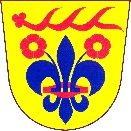 V SOBOTU 02. 10. 2021 OD 9,00 - do 11,00 hodPROBĚHNESVOZ VELKOOBJEMOVÉHO A NEBEZPEČNÉHO ODPADU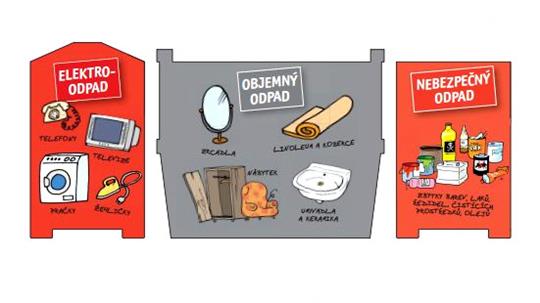 NA NÁVSIMezi velkoobjemový a nebezpečný odpad patří: Objemný odpad: starý nábytek, matrace, linoleum, koberce apod.Nebezpečné odpady: kyseliny, pesticidy, zářivky, vyjeté motorové oleje, plechovky od barev, tonery do tiskáren, staré léky, baterie a akumulátoryElektrozařízení: chladničky, mrazničky, pračky, sporáky, vysavače, mikrovlnné trouby, myčky, žehličky, pily, vrtačky, televize, rádia, počítače, tiskárny, kopírkyOdpad, který není uveden v tomto seznamu nebude převzatý!!POZOR!! Nepatří sem autovraky, stavební suť, zemina, komunální odpad!!! 